Lehrstuhl für Lernbehindertenpädagogik 
einschließlich inklusiver Pädagogikvorgelegt vonMatrikelnr. Betreuende:	Studiengang:	Semester:	ausgegeben am:	eingereicht am:	ZusammenfassungAn dieser Stelle schreiben Sie bitte in einem Absatz eine Zusammenfassung Ihrer Arbeit.Schlagworte: AbstractAn dieser Stelle schreiben Sie bitte in einem Absatz eine Zusammenfassung Ihrer Arbeit auf Englisch.Keywords: InhaltsverzeichnisAbbildungsverzeichnisAbbildung 1 Beispiel zum Einbinden einer Abbildung	8TabellenverzeichnisTabelle 1 Beispiel zum Einbinden einer Abbildung	9EinleitungProblemstellungZielsetzungVorgehensweise„Grundlagen“ (andere Bezeichnung wählen)Abbildungen sollten entsprechend dem folgenden Beispiel (siehe Abbildung 1) eingefügt werden.Abbildung 1 Beispiel zum Einbinden einer Abbildung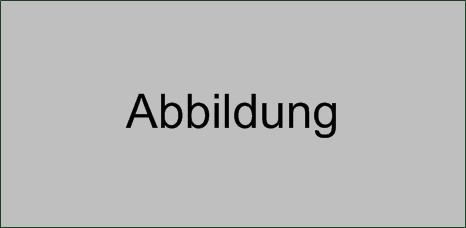 Anmerkung. Fügen Sie eine Anmerkung nur bei Bedarf ein (z.B. Definitionen von Abkürzungen, Urheberrechtsvermerke, Erklärungen von Sternchen).Tabellen sollten entsprechend dem folgenden Beispiel (siehe Tabelle 1) eingefügt werden.Tabelle 1Beispiel zum Einbinden einer TabelleAnmerkung. Fügen Sie eine Anmerkung nur bei Bedarf ein (z.B. Definitionen von Abkürzungen, Urheberrechtsvermerke, Erklärungen von Sternchen).„Hauptteil“ (Bezeichnung ändern und ggf. weitere Kapitel einfügen)Zusammenfassung und AusblickAnhangEidesstattliche ErklärungHinweis: Am Ende von Abschlussarbeiten muss häufig eine eidesstattliche Erklärung abgegeben werden. Für die schriftliche Hausarbeit im Rahmen des Studiums für Lehramt für Sonderpädagogik geben Sie eine eidesstattliche Erklärung nach § 29 (6) LPO I ab. Dort heißt es: „1Am Schluss der Hausarbeit hat der Prüfungsteilnehmer oder die Prüfungsteilnehmerin zu versichern, dass er oder sie die Arbeit selbstständig verfasst und keine anderen Hilfsmittel als die angegebenen benützt hat. 2Die gemeinsame Fertigung der Hausarbeit durch zwei oder mehrere Prüfungsteilnehmer ist unzulässig. 3Die Stellen der Arbeit, die anderen Werken dem Wortlaut oder dem Sinn nach entnommen sind, müssen in jedem einzelnen Fall unter Angabe der Quelle als Entlehnung kenntlich gemacht werden. 4Die Versicherung selbstständiger Anfertigung ist auch für gelieferte Zeichnungen, Kartenskizzen und bildliche Darstellungen abzugeben."Spalte 1Spalte 2Spalte 3Spalte 4Zeile 1Zeile 2Zeile 3